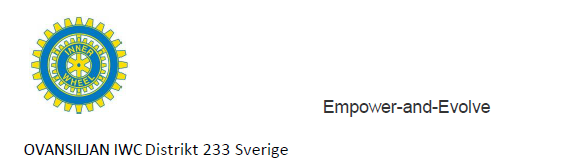 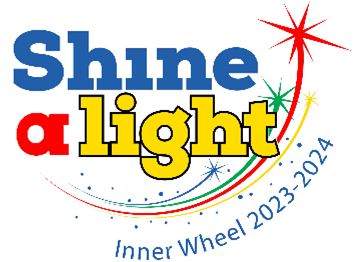 K121 Månadsbrev nr 8, 2023-2024 Ovansiljan IWCTisdag 20 februari 2024 kl 18.00. Denna gång inleds mötet med kvällens föredrag innan vi serveras middag.Plats: Hotell Kung Gösta, Mora Meny: Kocken bestämmerPris: 195 kronor betalas på plats kontant eller med kortProgram för klubbmöte Kvällens föredragshållare kommunpolitiker Bert Persson. Kommer att tala på temat: Socialförvaltningen – vad får vi för våra skattepengar? Lotterivinster skänkes av  Raija Leijon, Ann Lissåker, Carin Nises.AvanmälanSamt anmälan om gäster till klubbmästare Brita Holvid Fastlund via telefon/SMS 070-330 28 06 eller via email brita@duo.nu  senast torsdag den 15 februari  2024  kl 20.00.         OBS OBSOBS! Att senaste anmälningsdag i fortsättningen är torsdag veckan innan månadsmötet. Detta p g a önskemål från  hotell Kung Gösta.OBS! Klubbmästaren önskar att den som avanmäler sig via sms skriver under med sitt namn. Vänligen informera om ev allergi vid anmälan.-----------------------------------------------------------Rapport från föregående månadsmöte den 16 januari 2024Mötet hölls på Hotell Kung Gösta där 10 medlemmar samt 3 gäster deltog.  Våra gäster var kvällens föredragshållare Tina Emet samt Margareta Djoos och Ulla Erntsson. Tina Emet, leg psykolog pratade på temat lågaffektivt bemötande, t ex att det är viktigt att behålla lugnet vid möte med ”besvärliga människor” och ha en humoristisk människosyn. Hon har arbetat 12 år som skolpsykolog och ansvarig på BUP. I september 2021 startade hon ett företag för boende av unga i åldern 16- 21 år som är i behov av stödboende på sin väg ut i vuxenlivet.Det var spännande att höra henne berätta. Tina avtackades med varma applåder och fick en vacker krysantemum då de rosa rosorna konstigt nog var slut i blomsteraffären.KlubbärendenKvällens lotterivinster tillföll: Raija L vann brödpensel från Tambur,  Anette K vann body scrub och body lotion, Eva G vann batteriljus.Födelsedagar till nästa möte: Raija L, Ingrid F, Kristina R, Marita J och Carin N.  Grattis till alla!President Marita tackade alla för kvällens möte  och hälsade oss samtidigt välkomna till vårt nästa möte i februari.Med IW-hälsningarAnette KnutzklubbsekreterarePSVår klubbs äldsta medlem Ingrid Froste fyllde 99 år den 25 januari. Hon blev väldigt glad för gratulationskortet, som vi skickade till henne och hon tackar alla så hjärtligt.Info - vårens kommande mötesdatum19 mars		Ami Norén från Rädda Barnen kommer och talar om “Kärleken är fri”.16 april		21 maj		